                                           Уважаемые абоненты!

МУП «Водоканал» с. Иглино напоминает о важности своевременного внесения платежей за потребленную воду. Ваш своевременный платеж- это одно из условий качественного предоставления услуги водоснабжения и бесперебойной подачи воды.

Благодарим абонентов, вовремя оплачивающих свои квитанции! Однако оплата в полном объёме по разным причинам вносится не всеми абонентами.

Напоминаем Вам, что в соответствии с ч.1 ст.153 Жилищного кодекса Российской Федерации граждане и организации обязаны своевременно и полностью вносить плату за коммунальные услуги. Согласно ст. 155 ЖК РФ плата вносится ежемесячно до десятого числа месяца, следующего за истекшим месяцем.

Квитанцию на оплату услуг можно сформировать на официальном сайте МУП «Водоканал» с. Иглино- Абонентам- Проверить свою задолженность- Лицевой счет и ФИО.

Дополнительно сообщаем, что абоненты МУП «Водоканал» с. Иглино могут оплачивать квитанции одним из следующих способов:
- безналичный расчет;
- оплата через банки и платежные системы, в т.ч. онлайн через личный кабинет или мобильное приложение по реквизитам, QR или штрихкоду, а также посредством автоплатежа;
- банкоматы;
- терминалы приема наличных платежей.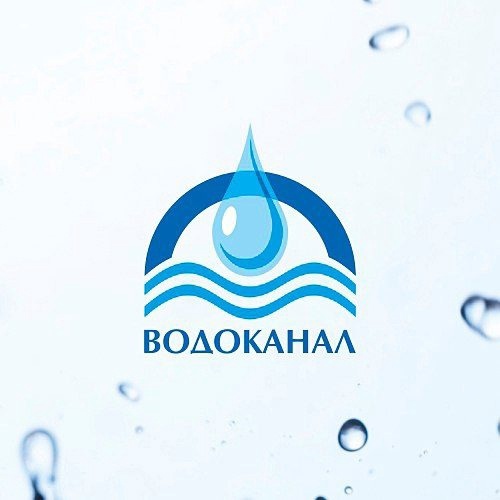 